МУНИЦИПАЛЬНЫЙ ВЕСТНИК СУДЬБОДАРОВСКОГО  СЕЛЬСОВЕТАПЕРИОДИЧЕСКОЕ ПЕЧАТНОЕ ИЗДАНИЕ – ИНФОРМАЦИОННЫЙ БЮЛЛЕТЕНЬ СОВЕТА ДЕПУТАТОВ И АДМИНИСТРАЦИИ МУНИЦИПАЛЬНОГО ОБРАЗОВАНИЯ СУДЬБОДАРОВСКИЙ  СЕЛЬСОВЕТ НОВОСЕРГИЕВСКОГО РАЙОНА ОРЕНБУРГСКОЙ ОБЛАСТИРаспространяется бесплатно                                                                                                                                                                                                                                                                                                                                                ноябрь 2023года № 03__________________________________________________________________ОФИЦИАЛЬНЫЙ РАЗДЕЛ***СОВЕТ ДЕПУТАТОВМУНИЦИПАЛЬНОГО ОБРАЗОВАНИЯСУДЬБОДАРОВСКИЙ СЕЛЬСОВЕТНОВОСЕРГИЕВСКОГО РАЙОНАОРЕНБУРГСКОЙ ОБЛАСТИРЕШЕНИЕ30.11.2023								                                                                                                                                  № 37/1 р.С.О внесении изменений в решение Совета депутатов от 21.11.2019г № 50/1 р.С. « Об утверждении Положения «О земельном налоге по муниципальному образованию Судьбодаровский сельсовет Новосергиевского района Оренбургской области»На основании статей 12, 132 Конституции Российской Федерации, Федеральным законом от 6 октября 2003 года N 131-ФЗ "Об общих принципах организации местного самоуправления в Российской Федерации", статьи 5, главы 31 Налогового кодекса Российской Федерации, руководствуясь Уставом муниципального образования Судьбодаровский сельсовет Новосергиевского района Оренбургской области, Совет депутатов муниципального образования Судьбодаровский сельсовет Новосергиевского района Оренбургской области РЕШИЛ:1. Внести изменения в Положение "О земельном налоге по муниципальному образованию Судьбодаровский сельсовет Новосергиевского района Оренбургской области»:1.1. Абзац 3 подпункта 1 пункта 2 Положения изложить в новой редакции:«занятых жилищным фондом и (или) объектами инженерной инфраструктуры жилищно-коммунального комплекса (за исключением части земельного участка, приходящейся на объект недвижимого имущества, не относящийся к жилищному фонду и (или) к объектам инженерной инфраструктуры жилищно-коммунального комплекса) или приобретенных (предоставленных) для жилищного строительства (за исключением земельных участков, приобретенных (предоставленных) для индивидуального жилищного строительства, используемых в предпринимательской деятельности);» 2. Настоящее решение вступает в силу не ранее чем по истечении одного месяца со дня официального опубликования и не ранее 1-го числа очередного налогового периода по земельному налогу.3. Контроль за исполнением настоящего решения оставляю за собой.Председатель Совета депутатов					                                                                                                                 М. А. Журиленко Глава муниципального образованияСудьбодаровский сельсовет 			           	                                                                                                                               Ю. В. ОсиповАДМИНИСТРАЦИЯМУНИЦИПАЛЬНОГО ОБРАЗОВАНИЯ СЕЛЬСКОЕ ПОСЕЛЕНИЕСУДЬБОДАРОВСКИЙ СЕЛЬСОВЕТНОВОСЕРГИЕВСКОГО РАЙОНАОРЕНБУРГСКОЙ ОБЛАСТИПОСТАНОВЛЕНИЕ 30.11.2023		                                                                                                                          	                           		№75-пО признании утратившими силу некоторых постановлений администрации МО Судьбодаровский сельсовет Новосергиевского района Оренбургской областиВ соответствии с Федеральным законом от 27.07.2010 № 210-ФЗ «Об организации предоставления государственных и муниципальных услуг», Федеральным законом от 06.10.2003 № 131-ФЗ «Об общих принципах организации местного самоуправления в Российской Федерации», приказом Минтранса России от 18.10.2022 № 418 «Об утверждении Порядка выдачи специального разрешения на движение по автомобильным дорогам тяжеловесного и (или) крупногабаритного транспортного средства» специальное разрешение на движение по автомобильным дорогам тяжеловесного и (или) крупногабаритного транспортного средства», руководствуясь Уставом МО Судьбодаровский сельсовет Новосергиевского района Оренбургской области:ПОСТАНОВЛЯЕТ:1.Признать утратившим силу постановление Администрации МО Судьбодаровский сельсовет Новосергиевского района Оренбургской области:-от 05.06.2019 №25-п«Об утверждении Административного регламента предоставления муниципальной услуги «Выдача специального разрешения на движение по автомобильным дорогам местного значения транспортного средства, осуществляющего перевозку тяжеловесных и (или) крупногабаритных грузов»;-26.02.2020г. № 15-п « О внесении изменений в постановление от 05.06.2019г № 25-п «Об утверждении Административного регламента предоставления муниципальной услуги«Выдача специального разрешения на движение по автомобильным дорогам местного значения транспортного средства, осуществляющего перевозку тяжеловесных и (или) крупногабаритных грузов»»2.Контроль за исполнением настоящего постановления оставляю за собой.3.Настоящее постановление вступает в силу после дня его обнародования и подлежит размещению на официальном сайте администрации муниципального образования Судьбодаровский сельсовет Новосергиевского района Оренбургской области судьбодаровский.рф в сети “Интернет”.Глава администрацииСудьбодаровского сельсовета				                                                                                            	Ю.В. ОсиповПРОФИЛАКТИКА ПОЖАРОВЕжегодно пожары в Оренбургской области уносят десятки человеческих жизней, уничтожают имущество на миллионы рублей.Бóльшая часть пожаров и погибших в них приходится на жилой сектор. Так, в 2014 году в жилом секторе Оренбургской области произошло 1574 пожара, что составляет 69,4% от общего количества пожаров, погибло 157 человек (из них 12 детей), что составляет 89,2% от общего количества погибших при пожарах.Основными причинами возникновения пожаров в жилом секторе являются нарушение правил устройства и эксплуатации электрооборудования, неосторожное обращение с огнем, нарушение правил устройства и эксплуатации печей.Часто причиной возникновения пожара служат детские шалости. Не оставляйте малолетних детей без присмотра! Не разрешайте им играть со спичками, включать электронагревательные приборы и зажигать газ. Не поручайте детям наблюдение за включенными электро- и газовыми приборами. Спички, зажигалки храните в местах, не доступных детям.В целях предупреждения пожаров, сохранения жизни и имущества:избегайте создания в доме запасов легковоспламеняющихся и горючих жидкостей, а также склонных к самовозгоранию и способных к взрыву веществ. Небольшие их количества содержите в плотно закрытых сосудах, вдали от нагревательных приборов, не подвергайте тряске, ударам, разливу;соблюдайте особую осторожность при использовании предметов бытовой химии, не сбрасывайте их в мусоропровод, не разогревайте мастики, лаки и аэрозольные баллончики на открытом огне;не храните на лестничных площадках мебель, горючие материалы, не загромождайте чердаки и подвалы;не устанавливайте электронагревательные приборы вблизи горючих предметов, не накрывайте электроприборы бумагой или тканью;не перегружайте электросеть, не оставляйте без присмотра включенные электроприборы. При ремонте электроприборов следует отключать их от сети.содержите исправными выключатели, вилки электрических приборов и розетки электроснабжения, не допускайте эксплуатации ветхой электропроводки;не оставляйте работающую кухонную плиту без присмотра. При возможности пользуйтесь таймером для напоминания о том, что пора выключить горелки не плите; не используйте плиту в качестве обогревателя; держите поверхность плиты в чистоте, так как оставшийся на плите жир может воспламениться. Если произошло воспламенение масла (жира) на сковороде, используйте крышку или пищевую соду для тушения огня. Никогда не пытайтесь потушить пламя водой!выключайте из сети кухонные бытовые электроприборы после окончания работы с ними;если вы курите, не курите в постели, не оставляйте в пепельнице непогашенные окурки и спички, не бросайте их в мусорные корзины и мусоропровод;перед уходом из дома убедитесь, что все электрические и газовые приборы выключены, погашены окурки, если есть курящие. Закройте окна и форточки, чтобы ветром не были занесены окурки с верхних этажей. Осмотр помещения перед уходом – обыденное дело, не отнимающее много времени, результат же этой привычки- безопасность Вашего дома!если у вас есть печь: перед началом отопительного сезона проверьте, отремонтируйте и побелите ее, не реже одного раза в 3 месяца очищайте дымоход от сажи;не оставляйте без присмотра топящиеся печи;кладку и ремонт печи поручайте только специалистам;не перекаливайте печи, не используйте для розжига бензин, керосин и другие легковоспламеняющиеся жидкости;около топки печи на пол прибейте 
металлический лист размером не менее 
50 х 70 см.Основными причинами наступления тяжких последствий пожара является нахождение людей на момент его возникновения в состоянии сна и позднее обнаружение пожара, когда пути эвакуации уже отрезаны огнем и непригодны для безопасной эвакуации, в результате чего люди получают смертельные отравления продуктами горения.Чтобы обезопасить себя и своих 
близких, предлагаем Вам задуматься об 
установке в своем жилом помещении 
автономного пожарного извещателя.ВАША безопасность и безопасность 
ВАШИХ близких ‒ в ВАШИХ руках!Пожарный извещатель – это устройство для формирования сигнала о пожаре.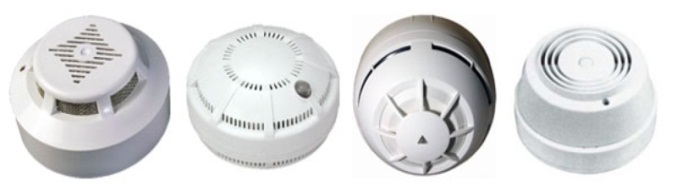 Выделяют два основных типа автономных устройств оповещения о пожаре (извещателей):автономные дымовыеавтономные комбинированныеАвтономный дымовой извещатель обнаруживает задымление на ранней стадии и при срабатывании издает пронзительный звуковой сигнал, который способен разбудить человека. По данным аналитиков, при использовании автономных дымовых пожарных извещателей число человеческих жертв при пожарах сокращается на 64-69%, материальный ущерб сокращается на 19-26%. Для монтажа извещателя не требуется специальных знаний, он крепится к потолку или стене, не имеет никаких проводов, источник питания этого устройства (батарейка) обеспечивает его непрерывную работу в течение года и более. Стоимость извещателя несоизмеримо меньше ущерба от самого небольшого пожара!Автономный комбинированный извещатель –  это устройство, которое реагирует на другие факторы, сопутствующие начальной стадии пожара: газообразные продукты, температуру, оптическое излучение пламени и др.Более сложные системы пожарной сигнализации, в том числе совмещенные с охранной сигнализацией, имеют свои особенности как при установке, так и в эксплуатации, и только строгое соблюдение всех технических нюансов гарантирует их качественную работу. В этом случае следует обратиться к специалисту.Пожар может привести к существенным имущественным и финансовым потерям.Согласно статье 211 Гражданского Кодекса Российской Федерации риск случайной гибели или случайного повреждения имущества несет его собственник, если иное не предусмотрено законом или договором.Одним из видов защиты от финансовых потерь, связанных с пожаром,является страхование имущества от пожара. Приобретая страховой полис, Вы получаете защиту от финансовых потерь.Помните!Пожар легче предупредить, чем потушить.Правила передвижения по улице в гололёдПодберите малоскользящую обувь с подошвой на микропористой основе.Перед выходом из дома приклейте к каблуку лейкопластырем кусок поролона.Наклейте лейкопластырь на сухую подошву и каблук (крест-накрест или лесенкой), а перед выходом наступите в песок.Подошву можно натереть наждачной бумагой.В гололёд передвигайтесь осторожно, ступая на всю подошву. Ноги при ходьбе должны быть слегка расслаблены, руки свободны.Если вы поскользнулись, сразу присядьте, чтобы снизить высоту падения. Сгруппируйтесь, чтобы исключить падение навзничь. В момент касания земли перекатитесь, чтобы смягчить силу удара.Безопасность на замёрзшихводоёмахПомните:Наиболее прочен чистый, прозрачный лёд. Мутный лёд ненадёжен.На участках, запорошенных снегом, лёд тонкий и некрепкий.В местах, где в водоём впадают ручьи, речки, обычно образуется наиболее тонкий лёд.Для одиночных пешеходов лёд считается прочным при толщине не менее 7 см, а для группы людей — 12 см.Не рекомендуется передвигаться по льду при плохой видимости — в туман, метель, сильный снегопад.Если вы провалились под лёд:Не барахтайтесь беспорядочно и не наваливайтесь всей тяжестью тела на кромку льда.Постарайтесь опереться локтем на лёд и лечь горизонтально (выбираться необходимо в ту сторону, откуда вы шли).Постарайтесь выкатиться на лёд и без резких движений, не вставая, переместитесь подальше от опасного места (ползите в ту сторону, откуда вы шли).На твёрдом льду встаньте и постарайтесь быстро добраться до жилья.Безопасное поведение во время метелиПри получении сигнала о приближении метели плотно закройте окна и двери, чердачные люки. Уберите с балконов и подоконников вещи, чтобы их не унесло воздушным потоком. Позаботьтесь о средствах автономного освещения. Подготовьте лопаты для уборки снега.Во время метели старайтесь не выходить из дома.После метели (в условиях снежного заноса) определите возможность выбраться из-под заносов самостоятельно. В этом случае действуйте сообща, помогайте родным предпринять все меры для благополучного выхода из создавшегося положения.Если сильная метель застала вас в дороге, зайдите в первый попавшийся дом и попросите разрешения остаться в нём до улучшения условий погоды.Как действовать при отмороженииОтморожение возникает только при длительном воздействии холода в результате низкой температуры воздуха, при соприкосновении тела с холодным металлом на морозе, с жидким и сжатым воздухом или сухой углекислотой.Отморожение наступает и при нулевой температуре воздуха, если повышена влажность, сильный ветер и человек находится в промокшей одежде или обуви.Вероятность отморожения повышается вследствие голодания, утомления, заболевания или алкогольного опьянения.Степени отморожения тканей:Первая — покраснение и отёк.Вторая — образование пузырей.Третья — омертвение кожи и образование струпа.Четвёртая — омертвение части тела (пальцев, стопы). Нельзя:быстро согревать отмороженные места (грелки, горячий душ, тёплая ванна, интенсивное растирание, согревание у открытого огня и т.п.), так как при этом поражённые ткани, нагреваясь, но не получая из крови кислорода, чернеют и отмирают;растирать отмороженные участки снегом, что влечёт повреждение мелкими льдинками поверхности кожи и занесение инфекции;употреблять для согревания алкоголь (он вызывает сначала расширение, а затем резкое сужение кровеносных сосудов, что ухудшает снабжение поражённых участков кислородом);натирать отмороженные участки тела жиром, так как это нарушает кожное дыхание и препятствует выводу из пор продуктов распада поражённых тканей.Ваши действия:При отморожении (чувство жжения, покалывания, онемения) осторожно разотрите отмороженный участок рукой или шерстяным шарфом. Снимите перчатки или обувь, руки согрейте дыханием и лёгким массажем, а стопы ног разотрите в направлении сверху вниз.При сильном отморожении (потеря чувствительности, боль, бледная и холодная кожа) укутайте поражённое место тёплыми вещами или по возможности несколькими слоями ваты, марли, полиэтилена и постарайтесь быстрее добраться до тёплого помещения. Немедленно сами или с помощью соседей вызовите врача. Повязку не снимайте, иначе в результате перепада температур нарушится нормальное кровообращение в тканях.Пейте любой горячий напиток (сладкий чай, кофе, молоко), примите таблетку аспирина и анальгина, а также 2 таблетки но-шпы, 15—20 капель корвалола или валокордина, под язык положите таблетку валидола или нитроглицерина и ждите врача.Помните: спасти отмороженные ткани можно, только немедленно обратившись в хирургическое отделение ближайшей больницы!ГАОУ ДПО УМЦ по ГОЧС Оренбургской областиг. Оренбург, ул. Луговая, 78а33-49-9633-46-1633-67-91Эл. почта: orenumc@mail.ruСайт: umcgochs.ucoz.ruПЕРВАЯ ПОМОЩЬ ПРИ ОТРАВЛЕНИЯХОтравление через пищеварительный тракт происходит при попадании токсических веществ в организм через рот или при контакте со слизистой  рта. Это могут быть лекарственные препараты, моющие средства, пестициды, грибы и растения.Отравление через дыхательные пути происходит при вдохе газов, паров и ядовитых веществ, применяемых на производстве, таких, как хлор, различные клеи, красители, растворители.Токсические вещества, проникающие через кожные покровы, могут содержаться в некоторых растениях, растворителях и других ядовитых веществах.Инъецируемые токсические вещества попадают в организм при укусе насекомыми, животными, змеями, а также при введении лекарств шприцем.Последствия отравлений зависят от различных факторов, например:вида ядовитого вещества;количества ядовитого вещества;времени, когда наступило отравление;длительности контакта с ядовитым веществом;физиологических характеристик пострадавшего (возраст, вес);способа попадания яда в организм.Признаки и симптомы отравленияСамое главное – это определить отравление.Обратите внимание, нет ли чего-либо необычного на месте происшествия, будь то неприятный запах, пламя, дым, открытые или опрокинутые емкости, открытая аптечка, перевернутое или поврежденное растение.Опросите пострадавшего или свидетелей и постарайтесь выяснить:• какой вид отравляющего вещества был принят,• в каком количестве,• как давно.Если ядовитое вещество неизвестно, соберите небольшое количество рвотной массы для последующей медицинской экспертизы.Признаки отравления:общее болезненное состояние пострадавшего;тошнота, рвота, понос;боль в груди или в животе;нарушение дыхания;потливость, слюноотделение;потеря сознания;судороги;ожоги вокруг губ, на языке или коже;неестественный цвет кожи, раздражение, ранки;странная манера поведения.Первая помощь при отравлениичерез пищеварительный трактВызовите рвоту, нажав двумя пальцами на корень языка. Рвоту нельзя вызывать, если пострадавший:находится без сознания;находится в состоянии судорог;беременная женщина;проглотил едкое вещество (кислоту или щелочь) или продукт, содержащий нефть (керосин или бензин);имеет сердечное заболевание.При рвоте выводится лишь часть проглоченного ядовитого вещества, поэтому:после рвоты дайте пострадавшему 5-6 стаканов воды, чтобы уменьшить концентрацию ядовитого вещества в желудке;при необходимости вызовите рвоту повторно.Вызовите скорую помощь.Первая помощь при отравленииугарным газомСледуйте основным принципам оказания первой помощи. Вынесите пострадавшего из зоны отравления на свежий воздух, расстегните одежду. Уложите пострадавшего, приподняв ему ноги, разотрите тело и грудь, укройте потеплее и дайте понюхать ватку с нашатырным спиртом.Немедленно вызовите скорую помощь.Спасатели не должны подвергать себя воздействию угарного газа дольше, чем это может быть необходимо.  Следует как можно скорее перекрыть источники отравления (например, выключить двигатель автомобиля).Первая помощь при отравлениичерез кожный покровПрежде всего снимите загрязненную ядовитым веществом одежду и старайтесь не трогать ее, пока она не будет выстирана. Первая помощь заключается в тщательном промывании поврежденного места водой в течение 20 минут.При наличии раны наложите стерильную повязку. Помощь после соприкосновения с ядовитым растением на более поздних этапах включает следующее:при образовании на коже сыпи или пузырей промойте поврежденное место раствором питьевой соды в течение 20 минут для уменьшения зуда;если состояние пострадавшего ухудшается или повреждена обширная поверхность, обратитесь к врачу.Первая помощь при инъецируемыхтоксических веществахСледуйте основным принципам оказания первой помощи.  Наложите на место повреждения сухую стерильную повязку.  При наличии жала, удалите его.  Приложите к месту повреждения кожи «холод» для уменьшения отека.  Следите за возможным появлением аллергической реакции.  Вызывайте скорую помощь, если состояние пострадавшего ухудшается.Первая помощь при укусе насекомогоПереместите пострадавшего в безопасное место, чтобы избежать новых укусов. 
Удалите (соскоблите тупой стороной ножа) жалящее насекомое с поверхности кожи. 
Вымойте место укуса водой с мылом. 
Удаляйте жало очень осторожно. 
Нанесите на место укуса пасту (кашицу) из пищевой соды (смешайте 3 чайные ложки пищевой соды с 1 чайной ложкой воды). 
Положите холод  на область укуса на 20—30 минут для уменьшения болезненности и отека. 
Дайте пострадавшему противоаллергический препарат в соответствующей возрасту дозе. Для уменьшения боли и припухлости приложите холодный компресс. Постоянно наблюдайте за состоянием пострадавшего, следите за возможным проявлением аллергической реакции. При ухудшении состояния вызывайте скорую помощь.Предупреждение случаев отравленияна рабочем местеКогда существует опасность соприкосновения с отравляющим веществом, надевайте спецодежду и средства защиты органов дыхания. Для профилактики отравлений соблюдайте все предупреждения, указанные на наклейках, ярлыках и в инструкциях по технике безопасности.Профилактика отравлений в бытуДержите все лекарства, ядовитые растения и опасные вещества подальше от детей.  Храните все продукты в их фабричных упаковках с соответствующим названием. Негодные или просроченные продукты следует выбрасывать. Применение опасных химикатов следует проводить в хорошо проветриваемом помещении и строго по инструкции.Учредитель:администрация МО СудьбодаровскийсельсоветТираж:5 экземпляровИздатель:администрация МО Судьбодаровски2йсельсоветОтветственныйза выпускЮ. В. ОсиповАдрес:461233, с. Судьбодаровка,ул.Новая,3.Тел.: 95-6-73Распространяется бесплатно Тираж 5 экз. 